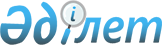 Об утверждении государственного образовательного заказа на дошкольное воспитание и обучение, размеров подушевого финансирования и родительской платы на 2012 год
					
			Утративший силу
			
			
		
					Постановление Кызылординского областного акимата от 13 ноября 2012 года N 624. Зарегистрировано Департаментом юстиции Кызылординской области 20 ноября 2012 года за N 4340. Утратило силу в связи с истечением срока применения - (письмо Кызылординского областного акимата от 04 апреля 2013 года N 13-12/1690)      Сноска. Утратило силу в связи с истечением срока применения - (письмо Кызылординского областного акимата от 04.04.2013 N 13-12/1690).         Примечание РЦПИ:

      В тексте сохранена авторская орфография и пунктуация.

      В соответствии с подпунктом 5-1) пункта 2 статьи 6 Закона Республики Казахстан от 27 июля 2007 года "Об образовании" акимат Кызылординской области ПОСТАНОВЛЯЕТ:



      1. Утвердить:

      1) государственный образовательный заказ на дошкольное воспитание и обучение на 2012 год согласно приложению 1 к настоящему постановлению;

      2) размер подушевого финансирования на 2012 год согласно приложению 2 к настоящему постановлению;

      3) размер родительской платы на 2012 год согласно приложению 3 к настоящему постановлению.



      2. Контроль за исполнением настоящего постановления возложить на первого заместителя акима Кызылординской области Нуртаева Р.



      3. Настоящее постановление вводится в действие по истечении десяти календарных дней после дня первого официального опубликования.      Аким Кызылординской области               Б. Куандыков      Приложение 1

      к постановлению акимата Кызылординской области

      от "13" ноября 2012 года N 624        

Государственный образовательный заказ на дошкольное воспитание и обучение на 2012 годПриложение 2

      к постановлению акимата Кызылординской области

      от "13" ноября 2012 года N 624        

Размер подушевого финансирования на 2012 год      Приложение 3

      к постановлению акимата Кызылординской области

      от "13" ноября 2012 года N 624        

Размер родительской платы на 2012 год
					© 2012. РГП на ПХВ «Институт законодательства и правовой информации Республики Казахстан» Министерства юстиции Республики Казахстан
				NНаименование районов, городаКоличество детей, размещаемых в дошкольные организации за счет государственного образовательного заказа1Аральский район9252Казалинский район7033Кармакшинский район3324Жалагашский район6205Сырдарьинский район3606Шиелийский район11907Жанакорганский район10958город Кызылорда 4912Итого10137NНаименование районов, городаРасход на одного воспитанника в месяц (в тенге)Расход на одного воспитанника в месяц (в тенге)NНаименование районов, городаДетские садыМини-центры1Аральский район20039144922Казалинский район20039144923Кармакшинский район20039128694Жалагашский район20039128695Сырдарьинский район20039128696Шиелийский район20039128697Жанакорганский район20039128698город Кызылорда 20039128699Итого2003913680NРазмер родительской платы в государственных дошкольных организациях в месяцРазмер родительской платы в частных дошкольных организациях, получающих услуги по государственному заказу в месяц1Не более шестикратного месячного расчетного показателяНе более десятикратного месячного расчетного показателя